.** Restart on wall 1 after 48 counts facing 6 o'clock **S1: Forward, 1/4, 1/4, back, hitch back, diagonal step together step touch, step touch , chasse LS2: 1/8 turn R samba step, close, point & point, point hitch, 1/8 turn R jazz box crossS3: Step R chest/hip rolls, close L close R, Step L chest/hip rolls, close pony L hitch step forwardS4: R fwd mambo, back, 1/2 R, L fwd, R Fwd sweep 1/4 R, weave R, R side rockS5: 2x travelling back sambas, C curve turning weave RS6: Ball side rock 1/8 R, step, lock step, step step, R paddle 3/8 turn L** Restart here on wall 1 **S7: Heel grind, ball L cross shuffle, side close, weave LS8: Side rock, ball side rock, ball forward rock, touch and touchHappy dancing!Any questions contact - gem@gemridyard.com, smckeever07@hotmail.com, F_whitehouse@hotmail.com, tennesseefan85@yahoo.com or cowboy_gs@hotmail.frhttps://gemridyard.com/videos/watch-the-tempo/Watch The Tempo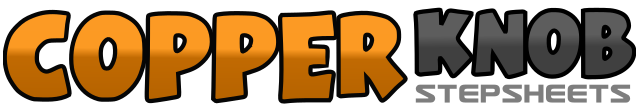 .......Count:64Wall:2Level:Advanced.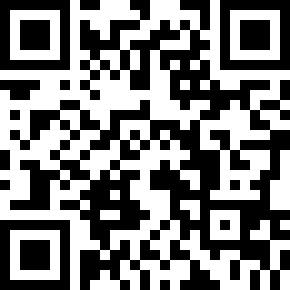 Choreographer:Joey Warren (USA), Guillaume Richard (FR), Fred Whitehouse (IRE), Shane McKeever (N.IRE) & Gemma Ridyard (UK) - March 2018Joey Warren (USA), Guillaume Richard (FR), Fred Whitehouse (IRE), Shane McKeever (N.IRE) & Gemma Ridyard (UK) - March 2018Joey Warren (USA), Guillaume Richard (FR), Fred Whitehouse (IRE), Shane McKeever (N.IRE) & Gemma Ridyard (UK) - March 2018Joey Warren (USA), Guillaume Richard (FR), Fred Whitehouse (IRE), Shane McKeever (N.IRE) & Gemma Ridyard (UK) - March 2018Joey Warren (USA), Guillaume Richard (FR), Fred Whitehouse (IRE), Shane McKeever (N.IRE) & Gemma Ridyard (UK) - March 2018.Music:Mad Love (feat. Becky G) - Sean Paul & David GuettaMad Love (feat. Becky G) - Sean Paul & David GuettaMad Love (feat. Becky G) - Sean Paul & David GuettaMad Love (feat. Becky G) - Sean Paul & David GuettaMad Love (feat. Becky G) - Sean Paul & David Guetta........12&step RF forward (1) make a 1/4 turn L cross LF over RF (2) make a 1/4 turn L step RF back3&4step LF back (3) hitch R knee (&) step RF back (4)5&6&travelling back on L diagonal step LF to L side (5) close RF next to LF (&) step LF back (6) touch R next to LF (&)7&8&1Step RF to R side (7) touch L toe next to RF (&) step LF to L side (8) close RF next to LF (&) step LF to L side (1) (6 o'clock)2&3make an 1/8 turn R crossing RF over L (2) rock the ball of LF to L side (&) replace weight to RF (3) (7:30)&4&5close LF to RF (&) point RF to R side (4) close RF to LF (&) point LF to L side&6&close LF to RF (&) point RF to R side (6) hitch R knee forward (&)7&8&cross RF over LF (7) step LF back (&) make 1/8 turn R step RF to R side (8) cross LF over RF (&) (9 o'clock)123&4step RF to R side rolling hips/chest isolation (123), close L to RF (&) close RF to LF (4)56step LF to L side rolling hips/chest isolation (56)&7&8close RF next to LF (&) point LF to L side (7) hitch L knee forward (&) step LF forward (8) (9 o'clock)1&2Rock RF forward (1) replace weight to LF (&) step RF back (2)3&4step LF back (3) make a 1/2 turn R step RF forward (&) step LF forward (4)56&7step RF forward as you sweep LF a 1/4 turn R (5) cross LF over RF (6) step RF to R side (&) cross LF behind RF (7)8&rock RF to R side (8) replace weight to LF (&) (6 o'clock)12&cross RF behind LF (1) rock LF to L side (2) replace weight to RF (&)34&cross LF behind RF (1) rock RF to R side (2) replace weight to LF (&)5&6&make an 1/8 turn R cross RF behind LF (5) make an 1/8 turn R step LF to L side (&) make an 1/8 turn R cross RF in front of LF (6) make an 1/8 turn R step LF to L side (&)7&8cross RF behind LF, step LF to L side, cross RF in front of LF (12 o'clock)&12rock the ball of LF to L side (&) make an 1/8 turn R stepping RF forward (1) step LF forward (2) (1:30)&3&4step RF forward on the ball of RF (&) lock ball of LF behind RF (3) step RF forward (&) step LF (4)5-8make 3/8 turn L chug/paddle RF round (5-8) (6 o'clock)12&grind R heel forward (1) step LF small step to L side (2) close RF to LF (&)3&4cross LF over RF (3) step RF to R side (&) cross LF over RF (4)&56step RF to R side (&) close LF to RF (5) cross RF over LF (6)&7&8step LF to L side (&) step RF behind LF (7) step LF to L side (&) cross RF over LF (8) (6 o'clock)12&rock LF to L side (1) replace weight to RF (2) close LF to RF (&)34&rock RF to L side (3) replace weight to LF (4) close RF to LF (&)56&rock LF forward (5) replace weight to RF (6) step LF back (&)7&8&touch R to forward (7) step RF back (&) touch L toe forward (8) close LF to RF (&)